Начальнику ___________________________________________ МРО (ГО)  ______________________________________________________________                                                      <наименование Общества>от ____________________________________________________________полностью ФИО собственника (пользователя) объектом энергоснабжения_____________________________________________________________________________Телефон дом.: (_______)______________ ___________________________Сотовый_______________________ Доп. сот.________________________E-mail: ________________________________________________________ЗАЯВЛЕНИЕ НА ЗАКЛЮЧЕНИЕ ДОГОВОРА ЭНЕРГОСНАБЖЕНИЯ                                                   (частное строение)Прошу Вас с «___» ___________20___ г. заключить со мной договор энергоснабжения на следующий объект:расположенное(ый) по адресу:___________________________________________________________                                                    населенный пункт / потребительский кооператив, улица, номер дома / номер участка_________________________________________________________________________________________________Характеристика объекта энергоснабжения: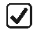 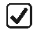 Характеристика установленного прибора учета электрической энергии:Место размещения ПУ_______________________________________________________________________________Марка__________________________ Модель____________________________ №________________________ Поверка (заводская, гос. поверителя) от «____» _________________  ________ года. Показания прибора учета на «____» ___________ 20_____г.:День (Т1):______________, Ночь (Т2):__________________;     /     Круглосуточно___________________.К ЗАЯВЛЕНИЮ ПРИЛОЖЕНЫ ДОКУМЕНТЫ:1. □   Копия паспорта собственника (пользователя) объекта энергоснабжения;2. □  Копия паспорта прибора учета (включая актуальные показания прибора учета или фото прибора учета);3. □  Копия технического паспорта дома или копия исполнительной документации (проекта дома);4. □  Копия акта разграничения балансовой принадлежности и(или) акта об осуществлении технологического присоединения;5. □  Копия документа, подтверждающего право собственности (пользования) объектом энергоснабжения:○  Выписка из Единого государственного реестра недвижимости (ЕГРН);○  Договор социального (коммерческого) найма;○  Справка о пользовании земельным участком;○  Акт передачи земельного участка в пользование;○  Членская книжка.Настоящим подтверждаю правильность предоставленных данных и выражаю свое согласие на ознакомление, получение, обработку, хранение моих персональных данных с целью исполнения обязанностей и реализации прав филиала «Брянскэнергосбыт» ООО «Газпром энергосбыт Брянск», предусмотренных законодательством, а также на передачу моих персональных данных (в частности, но не ограничиваясь, Ф.И.О., место жительства, паспортные данные и т.п.) третьим лицам для обработки и использования исключительно с целью надлежащего исполнения договора энергоснабжения. □  Получать квитанцию только по электронной почте, без дублирования на бумажном носителе;□ Получать информацию о текущей задолженности, выставленных счетах на оплату и иную информацию в рамках договора энергоснабжения на электронный адрес. «_____» _________________ 20______ г.  _______________________ ________________________________________                                                                                  (подпись)                                       (фамилия и инициалы)□ Частное строение;□ Земельный участокКоличество проживающих в жилом помещении, всего:□ 1;□ 2;□ 3;□ 4;□ 5;□ __.Жилой дом оборудован в установленном порядке:                                         □ *Электрическая плита;□ *Электоотопительные установки;□ *Электроводонагреватель при отсутствии ЦГВС.